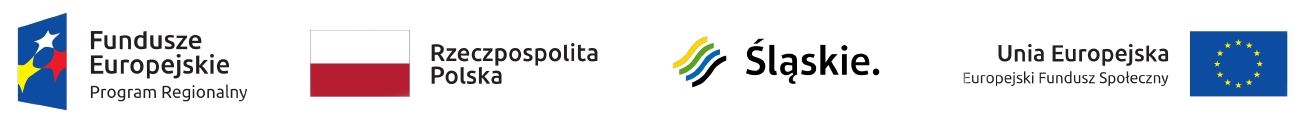 Wniosek o dofinansowanie realizacji projektu w ramach Regionalnego Programu Operacyjnego Województwa Śląskiego 
na lata 2014-2020 (Europejski Fundusz Społeczny)dla osi Priorytetowej: dla działania: dla poddziałania: NUMER WNIOSKUautomatycznieTYTUŁ PROJEKTUautomatycznie na podstawie pola B.2WNIOSKODAWCA - LIDER PROJEKTUautomatycznie na podstawie pola A.1TRYB WYBORUautomatycznieNUMER NABORUautomatycznieWYDATKI KWALIFIKOWALNE [PLN]automatycznie na podstawie części C.2 Zakres finansowyWNIOSKOWANE DOFINANSOWANIE [PLN]automatycznie na podstawie części C.2 Zakres finansowyOKRES REALIZACJI PROJEKTUautomatycznie [data rozpoczęcia to pierwsza data występująca w C.1, data zakończenia – ostatnia data z C.1]INSTYTUCJA ROZPATRUJĄCA WNIOSEKautomatycznie [moduł Nabory]PODMIOTY ZAANGAŻOWANE W REALIZACJĘ PROJEKTUA.1 Dane wnioskodawcy – lidera projektuDane identyfikacyjne podmiotuA.1.2 Dane teleadresowe podmiotuA.1.3 Możliwość odzyskania podatku VAT w projekcieA.2 Partnerstwo w ramach projektu


A.3 Dane podmiotu - partnera projektuA.3.1. Dane identyfikacyjne podmiotuA.3.2. Dane teleadresowe podmiotuA.3.3. Uzasadnienie i sposób wyboru partnera oraz jego rola w projekciepole tekstowe A.3.4. Potencjał i doświadczenie partneraA.3.5. Możliwość odzyskania podatku VAT w projekcieA.4 Podmiot realizujący projektA.4.1. Dane identyfikacyjne podmiotuA.4.2. Dane teleadresowe podmiotuB. SZCZEGÓŁOWY OPIS PROJEKTUB.1. Tytuł projektupole tekstoweB.2 . Krótki opis projektupole tekstowe B.3. Miejsce realizacji projektu+Pula środków B.4. Klasyfikacja projektu i zakres interwencji+B.5. Komplementarność projektu i powiązanie z projektamiB.5.1. Komplementarność projektu +B.5.2. Powiązanie z projektamiB.6. Pomoc publiczna i/lub de minimis w projekcie+B.7 Powiązanie ze strategiamiPole typu checkbox +B.8 Zgodność projektu z celem szczegółowym programu operacyjnegoB.9 Cel główny projektupole tekstowe B.10 Uzasadnienie spełnienia kryteriów dostępu, horyzontalnych i dodatkowychRealizacja zasad horyzontalnychUzasadnienie spełnienia kryteriów Kryterium dostępu : spełnia - nie spełnia [0-1]Nazwa kryterium+Kryterium   dodatkowe : waga punktowa - Nazwa kryterium+



B.11. Uzasadnienie potrzeby realizacji projektu w odniesieniu do grupy docelowej B.11.1. Osoby i/lub podmioty/instytucje, które zostaną objęte wsparciemCharakterystyka osób i/lub podmiotów/instytucji, które zostaną objęte wsparciempole tekstoweB.11.2. Opis sytuacji problemowej grup docelowych objętych wsparciem oraz opis rekrutacji do projektupole tekstowe B.12. Zdolność do efektywnej realizacji projektuB.12.1. Obroty projektodawcypole tekstowe B.12.2. Doświadczenie projektodawcypole tekstowe B.12.3. Biuro projektu oraz zaplecze techniczne i potencjał kadrowy projektodawcypole tekstowe B.12.4. Sposób zarządzania projektempole tekstowe C. ZAKRES RZECZOWO - FINANSOWY PROJEKTUPlanowana data rozpoczęcia/zakończenia realizacji projektuC.1. ZADANIA W PROJEKCIE (ZAKRES RZECZOWY)(w podziale Wnioskodawca, + Partner 1/Partner2…)C.2. ZAKRES FINANSOWY (w podziale Wnioskodawca, + Partner 1/Partner2…)Wzór części C.2.1 i C.2.2 w przypadku jeśli projekt nie jest rozliczany kwotami ryczałtowymi:C.2.1 Wydatki rzeczywiście poniesioneC.2.2. Wydatki rozliczane ryczałtem – stawki jednostkoweWzór części C.2.1 i C.2.2 w przypadku jeśli projekt jest rozliczany kwotami ryczałtowymi:Wskaźniki dla kwot ryczałtowych:+C.2.1.A. Wydatki w ramach kwot ryczałtowychC.2.1.B. Stawki jednostkowe w ramach kwot ryczałtowychC.2.2 Stawki ryczałtowe - Koszty pośrednieC.2.3 Podsumowanie projektuC.2.4 Podsumowanie zadańC.2.5 Podsumowanie kategorii kosztówD. POZIOM DOFINANSOWANIA, MONTAŻ FINANSOWYD.1. Poziom dofinansowania w przypadku wystąpienia pomocy publicznej i/lub de minimisD.2 Źródła finansowania wydatków D.3. Wydatki planowane do poniesienia w ramach projektów w podziale na lataE. MIERZALNE WSKAŹNIKI PROJEKTUE.1. Wskaźniki produktu Rodzaj: kluczowe/specyficzne dla programu/specyficzne dla projektuE.2. Wskaźnik rezultatu Rodzaj: kluczowe/specyficzne dla programu/specyficzne dla projektuF. ZAŁĄCZNIKI DO WNIOSKUF.1. Załączniki obowiązkoweF.2. Załączniki dodatkoweG. OŚWIADCZENIA BENEFICJENTANumer REGONautomatycznie z zakładki Dane BeneficjentaNumer NIPautomatycznie z zakładki Dane BeneficjentaNazwa podmiotuautomatycznie z zakładki Dane BeneficjentaKod przeważającego rodzaju działalności wg PKDautomatycznie z zakładki Dane BeneficjentaNazwa przeważającego rodzaju działalności wg PKDautomatycznie z zakładki Dane BeneficjentaNumer KRSautomatycznie z zakładki Dane BeneficjentaData rozpoczęcia działalnościautomatycznie z zakładki Dane BeneficjentaForma prawna podmiotuautomatycznie z zakładki Dane BeneficjentaForma własności podmiotuautomatycznie z zakładki Dane Beneficjenta	Adres e-mailautomatycznie z zakładki Dane Beneficjenta/pole edytowalneKrajautomatycznie z zakładki Dane BeneficjentaMiejscowośćautomatycznie z zakładki Dane BeneficjentaUlica automatycznie z zakładki Dane BeneficjentaNr budynkuautomatycznie z zakładki Dane BeneficjentaNr lokaluautomatycznie z zakładki Dane BeneficjentaKod pocztowyautomatycznie z zakładki Dane BeneficjentaPoczta automatycznie z zakładki Dane BeneficjentaCzy podmiot ma możliwość odzyskania podatku VAT w projekcie?  [Tak/Nie/Częściowo]Uzasadnieniepole tekstoweCzy projekt realizowany w partnerstwie? [tak/nie]Liczba partnerów projektu (łącznie z liderem)automatycznie na podstawie A.3Numer REGONautomatycznie na podstawie REGONNumer NIPautomatycznie na podstawie REGONNazwa podmiotuautomatycznie na podstawie REGONKod przeważającego rodzaju działalności wg PKDautomatycznie na podstawie REGONNazwa przeważającego rodzaju działalności wg PKDautomatycznie na podstawie REGONNumer KRSautomatycznie na podstawie REGONData rozpoczęcia działalnościpole tekstoweForma prawna podmiotupole tekstoweForma własności podmiotupole tekstowe	Krajautomatycznie na podstawie REGONMiejscowośćautomatycznie na podstawie REGONUlica automatycznie na podstawie REGONNr budynkuautomatycznie na podstawie REGONNr lokaluautomatycznie na podstawie REGONKod pocztowyautomatycznie na podstawie REGONPoczta automatycznie na podstawie REGONObroty partnerapole tekstoweDoświadczenie partnerapole tekstowe Zaplecze techniczne i potencjał kadrowy partnerapole tekstoweCzy podmiot ma możliwość odzyskania podatku VAT w projekcie? [Tak/Nie/Częściowo]Uzasadnieniepole tekstowe Czy realizacja projektu zostanie powierzona innemu podmiotowi niż wnioskodawca? [Tak/Nie]Numer REGONautomatycznie na podstawie REGONNumer NIPautomatycznie na podstawie REGONNazwa podmiotuautomatycznie na podstawie REGONKod przeważającego rodzaju działalności wg PKDautomatycznie na podstawie REGONNazwa przeważającego rodzaju działalności wg PKDautomatycznie na podstawie REGONNumer KRSautomatycznie na podstawie REGONData rozpoczęcia działalnościpole tekstoweForma prawna podmiotupole tekstoweForma własności podmiotupole tekstowe	Krajautomatycznie na podstawie REGONMiejscowośćautomatycznie na podstawie REGONUlica automatycznie na podstawie REGONNr budynkuautomatycznie na podstawie REGONNr lokaluautomatycznie na podstawie REGONKod pocztowyautomatycznie na podstawie REGONPoczta automatycznie na podstawie REGONTyp obszaru realizacji  wybór z listyCzy projekt realizowany na terenie całego województwa śląskiego? [tak/nie]Lokalizacja należąca do lidera/partnera: wybór z listyPowiat wybór z listyGmina wybór z listyGeolokalizacja: zaznaczenie na mapie Nr  wybór z listyNazwawybór z listyObszar działalności  gospodarczejwybór z listyPKD projektu:wybór z listyTypy projektupole typu checkboxTemat uzupełniającywybór z listyDominujący zakres interwencji: wybór z listyUzupełniający zakres interwencji:wybór z listyCzy projekt wynika z programu rewitalizacji? [tak/nie]Uzasadnienie powiązania z działaniami rewitalizacyjnymipole tekstowe Czy projekt jest komplementarny z innym projektem/projektami? [tak/nie]Tytuł projektuPole tekstoweUzasadnienie komplementarnościPole tekstoweCzy projekt jest powiązany (w ramach wiązki/grupy projektów) z projektem/projektami? [tak/nie]Opis powiązaniapole tekstowe Czy projekt podlega zasadom pomocy publicznej?[tak/nie]Czy projekt podlega zasadom pomocy de minimis?[tak/nie]Czy Wnioskodawca jest Beneficjentem pomocy publicznej?[tak/nie]Czy Wnioskodawca jest Beneficjentem pomocy de minimis?[tak/nie]Wielkość przedsiębiorstwawybór z listyPodstawa prawna udzielenia pomocy publicznejpole typu checkboxUzasadnienie dla wybranej podstawy prawnejpole tekstowe Podstawa prawna udzielenia pomocy de minimisautomatycznieUzasadnieniepole tekstoweUzasadnienie spełnienia efektu zachętypole tekstoweUzasadnienie wybranej strategiipole tekstowe Cele szczegółowe RPO WSLpole typu checkbox +Uzasadnienie zgodności projektu z celem szczegółowym programu operacyjnegopole tekstoweZasada partnerstwa?[Pozytywny/Neutralny]+ Uzasadnieniepole tekstowe Promowanie równości szans kobiet i mężczyzn?[Pozytywny]Uzasadnieniepole tekstoweZrównoważony rozwój?[Pozytywny/Neutralny]+ Uzasadnieniepole tekstowe Zapobieganie dyskryminacji?[Pozytywny]+ Uzasadnieniepole tekstowe Uzasadnieniepole tekstowe Uzasadnieniepole tekstowe Grupy docelowe Pole typu check-box Pole typu check-box Pole typu check-box Osoby objęte wsparciem w ramach projektuKMOOsoby objęte wsparciem w ramach projektuPole liczbowePole liczbowePole liczboweInstytucje objęte wsparciemPole liczbowePole liczbowePole liczboweLp.Data1Termin rozpoczęcia projektuAutomatycznie [data rozpoczęcia to pierwsza data występująca w C.1]2Termin zakończenia projektuAutomatycznie [data zakończenia – ostatnia data z C.1]Czy projekt będzie rozliczany kwotami ryczałtowymi?[Tak/Nie]Nazwa zadania/kwoty ryczałtowejPole tekstowe Opis działań planowanych do realizacji w ramach zadań / podmiot działaniaPole tekstowe Termin realizacji odWybór z kalendarzaTermin realizacji doWybór z kalendarzaWartość zadania/kwoty ryczałtowejAutomatycznieDofinansowanieAutomatycznieSygnaturaNazwa kosztuKategoria podlegająca limitom Pomoc publiczna/Pomoc de minimis (pole aktywne jeżeli w B.6 oznaczono TAK)Beneficjent pomocy (pole aktywne jeżeli w B.6 oznaczono TAK)Ilośćj.m.Cena jednostkowaWydatki kwalifikowalneWnioskowane dofinansowanie% dofinansowaniaOpis, uzasadnienie, specyfikacja i parametry kosztu w danej kategoriiAutomatyczniePole tekstowe Pole typu check-boxWybór z listyLista rozwijalnaPole liczboweWybór z listyPole liczboweAutomatyczniePole liczboweAutomatyczniePole tekstowe +SygnaturaNazwa ryczałtuKategoria podlegająca limitom Pomoc publiczna/Pomoc de minimis (pole aktywne jeżeli w B.6 oznaczono TAK)Beneficjent pomocy (pole aktywne jeżeli w B.6 oznaczono TAK)Wysokość stawkiLiczba stawekWydatki kwalifikowalneWnioskowane dofinansowanieAutomatycznieWybór z listyPole typu check-boxWybór z listyLista rozwijalnaAutomatyczniePole liczboweAutomatyczniePole liczbowe+Nazwa wskaźnika dla kwoty ryczałtowejPole tekstowe Wartość wskaźnika dla kwoty ryczałtowejPole liczboweSposób i narzędzia pomiaruPole tekstoweSygnaturaNazwa kosztuKategoria podlegająca limitom Pomoc publiczna/Pomoc de minimis (pole aktywne jeżeli w B.6 oznaczono TAK)Beneficjent pomocy (pole aktywne jeżeli w B.6 oznaczono TAK)Ilośćj.m.Cena jednostkowaWydatki kwalifikowalneWnioskowane dofinansowanie% dofinansowaniaOpis, uzasadnienieAutomatyczniePole tekstowe Pole typu check-boxWybór z listyLista rozwijalnaPole liczboweWybór z listyPole liczboweAutomatyczniePole liczboweAutomatyczniePole tekstowe +SygnaturaNazwa ryczałtuKategoria podlegająca limitom Pomoc publiczna/Pomoc de minimis (pole aktywne jeżeli w B.6 oznaczono TAK)Beneficjent pomocy (pole aktywne jeżeli w B.6 oznaczono TAK)Wysokość stawkiLiczba stawekWydatki kwalifikowalneWnioskowane dofinansowanieAutomatycznieWybór z listyPole typu check-boxWybór z listyLista rozwijalnaAutomatyczniePole liczboweAutomatyczniePole liczbowe+Lp.Nazwa ryczałtuStawka ryczałtowaWydatki ogółem/ kwalifikowalneDofinansowanie1.Koszty pośrednieWybór z listyAutomatyczniePole liczbowe Wydatki ogółem/kwalifikowalneAutomatycznie- w tym koszty bezpośrednieAutomatycznie- w tym koszty pośrednieAutomatycznieWnioskowane dofinansowanieAutomatycznieWkład własnyAutomatycznie% dofinansowaniaAutomatycznie% wkładu własnegoAutomatycznieKoszt przypadający na 1 uczestnikaAutomatycznieKoszt przypadający na InstytucjęAutomatycznieZadania w ramach projektu Wydatki ogółem Wydatki kwalifikowalneDofinansowanieSumaAutomatycznieAutomatycznieAutomatycznieLp.Kategorie kosztówWydatki kwalifikowalneUdział %SumaAutomatycznieAutomatycznie- w tym w ramach kategorii kosztów podlegających limitom:Cross-financingAutomatycznieAutomatycznieWkład rzeczowyAutomatycznieAutomatycznieŚrodek trwałyAutomatycznieAutomatycznieUsługi zleconeAutomatycznieAutomatycznieWydatki poza obszarem UEAutomatycznieAutomatycznieWystępowanie pomocy publicznejWydatki ogółemWydatki kwalifikowalneDofinansowanieProcent dofinansowaniaWkład UEProcent dofinansowania UEWkład własnyA. Bez pomocy publicznej AutomatycznieAutomatycznieAutomatycznieAutomatyczniePole liczboweAutomatycznieAutomatycznieB. Pomoc publiczna (razem) AutomatycznieAutomatycznieAutomatycznieAutomatyczniePole liczboweAutomatycznieAutomatycznieC. Pomoc de minimis AutomatycznieAutomatycznieAutomatycznieAutomatyczniePole liczboweAutomatycznieAutomatycznieŁącznie (A+B+C)AutomatycznieAutomatycznieAutomatycznieAutomatyczniePole liczboweAutomatycznieAutomatyczniePomoc publicznaWartośćPomoc publiczna LiderAutomatyczniePomoc publiczna PartnerAutomatyczniePomoc publiczna UczestnikAutomatyczniePomoc publiczna InneAutomatyczniePomoc de minimis LiderAutomatyczniePomoc de minimis PartnerAutomatyczniePomoc de minimis UczestnikAutomatyczniePomoc de minimis InneAutomatycznieLp.ŹródłoKwota wydatków ogółemKwota wydatków kwalifikowalnych1.Dofinansowanie / środki unijnePole liczboweAutomatycznie2.Krajowe środki publiczne: a+b+cAutomatycznieAutomatyczniea.budżet państwa w tym: a= a1+a2…AutomatycznieAutomatyczniea1.państwowe jednostki budżetowePole liczboweAutomatyczniea2.dysponenci budżetu państwaPole liczboweAutomatyczniea3.innePole liczboweAutomatycznieb.budżet jednostek samorządu terytorialnegoPole liczboweAutomatyczniec.inne krajowe środki publiczne c= c1+c2…AutomatycznieAutomatyczniec1.Fundusz PracyPole liczboweAutomatyczniec2.Państwowy Fundusz Rehabilitacji Osób NiepełnosprawnychPole liczboweAutomatyczniec3.innePole liczboweAutomatycznie3.PrywatnePole liczboweAutomatycznie4.Suma ogółem w PLN: 1+2+3AutomatycznieAutomatyczniew tym: EBIPole liczboweAutomatycznie5.Wkład publiczny w PLN: 1+2AutomatycznieAutomatycznieRokWydatkiWydatkiWydatkiRokw tym projekciew innych projektach realizowanych przez lideraRazem1234=2 + 32015Pole liczbowePole liczboweAutomatycznie+SUMAAutomatycznieAutomatycznieAutomatycznieOgółem wartość docelowaPole liczboweWartość docelowa - KobietyPole liczboweWartość docelowa - MężczyźniPole liczboweOpis sposobu pomiaru i monitorowania wskaźnikaPole opisoweOgółem wartość bazowaPole liczboweWartość bazowa - KobietyPole liczboweWartość bazowa - MężczyźniPole liczboweOgółem wartość docelowaPole liczboweWartość docelowa - KobietyPole liczboweWartość docelowa - MężczyźniPole liczboweOpis sposobu pomiaru i monitorowania wskaźnikaPole opisowe `Nazwa dokumentu Nazwa wymaganego załącznika Suma kontrolna plikuLp. Nazwa dokumentu Suma kontrolna pliku